Люди в белых халатах, 
поклон вам
За бессонные ночи, труды.
За спасенные жизни
когда-то,
За спасенные чьи-то 
мечты!

Труд ваш важен и очень
 всем нужен,
Ведь без вас человек ―
 никуда.
Пусть к вам блага земные 
прибудут,
Стороною обходит беда!

Медработники, ангелы
 Божьи,
Жизни многие в ваших
 руках.
Пусть Господь вам дарует
 здоровье,
Счастья, радости, 
всяческих благ!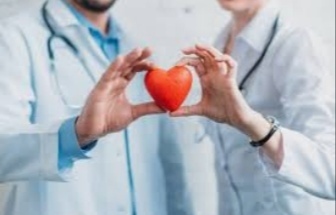 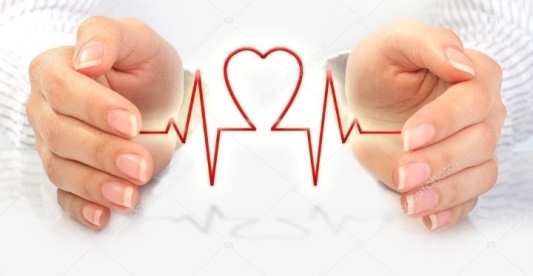 